关于邀请参加“冰上丝绸之路”与北极合作论坛的通知由中国太平洋学会东北亚日本海研究分会、中国太平洋学会东北亚图们江研究分会、中国太平洋学会海洋维权与执法研究分会、《太平洋学报》编辑部联合主办的“冰上丝绸之路”与北极合作论坛，将于2019年12月14日在大连海洋大学举行。 2017年7月3日，国家主席习近平与俄罗斯总统普京提出要开展北极航道合作，共同打造“冰上丝绸之路”。“冰上丝绸之路”是“一带一路”总体布局的重要组成部分，是我国“一带一路”建设向东北亚发展的重要阶段性成果。“冰上丝绸之路”与北极合作具有重要意义，对我国经济地理格局的演变、产业空间布局、能源供给安全具有重要影响。建设“冰上丝绸之路”对我国参与北极治理也将发挥积极作用。论坛以“冰上丝绸之路”与北极合作为主题，包括：“冰上丝绸之路”与东北亚海洋经济合作、“冰上丝绸之路”相关法律问题、“冰上丝绸之路”与北极航道开发建设（中俄北方海合作）等多项内容。诚邀各相关单位代表、专家学者出席论坛。现将论坛相关事宜通知如下。一、会议时间报到时间：2019年12月13日会议时间：2019年12月14日离会时间：2019年12月15日二、会议主题：“冰上丝绸之路”与东北亚合作；“一带一路”东北亚方向与北极合作邀请中国太平洋学会副会长作主旨发言。分议题：（一）“冰上丝绸之路”与东北亚海洋经济合作（二）“冰上丝绸之路”相关法律问题（三）“冰上丝绸之路”与北极航道开发建设（中俄北方海合作） 三、会议组织机构主办单位：中国太平洋学会东北亚日本海研究分会中国太平洋学会东北亚图们江研究分会中国太平洋学会海洋维权与执法研究分会《太平洋学报》编辑部承办单位：大连海洋大学东北亚海洋经济与战略研究中心 大连海洋大学经济管理学院协办单位：《国际问题研究》编辑部《中国渔业经济》编辑部 辽宁省律师协会涉外自贸区法律专业委员会中世联盟海洋法律事务研究中心四、会议及报到地点报到地点：大连星海假日酒店（大连星海广场C1区32号，前台电话0411-84677777）会议地点：大连海洋大学图书馆报告厅（大连市沙河口区黑石礁街52号）酒店门前有大巴车接送。会议原则上不安排接送，请代表自行前往。抵达路线（返程路线相同）乘车路线：距离机场约14公里，在地铁2号线机场站上车，西安路站换乘地铁1号线，大医二院站B出口下车步行860米即可到酒店；机场打出租车到酒店约30元。距离火车站约8.5公里，出租车21元左右。五、论文要求和提交方式（一）结合会议主题撰写并提交论文。（二）论文提交截止时间为2019年12月5日。论文电子版发送至： caitiantian1596@126.com，邮件主题为“论文标题+作者姓名”。（三）符合学术规范，字数不限。六、会议费用本次会议会务费800元；往返交通及食宿费用自理。住宿由会务组按照参会回执统一安排。未在指定期限内发回参会回执的，请自行安排住宿。七、回执联系请填好参会回执后，于2019年11月30日前发电子邮件至会务组，邮件主题为：会议回执+姓名，以便预定宾馆。未能及时报送回执的，会影响酒店的住宿安排，谢谢您的理解与支持！。联系人：蔡甜甜，谷方杰电话：15698859912（蔡甜甜）；13052714474（谷方杰）地址：辽宁省大连市沙河口区黑石礁街52号邮箱（发送回执）：gfjnn@163.com、tumenjiangxuehui@126.com（以免出现遗漏，请务必两个邮箱同时发送回执，谢谢您的配合！）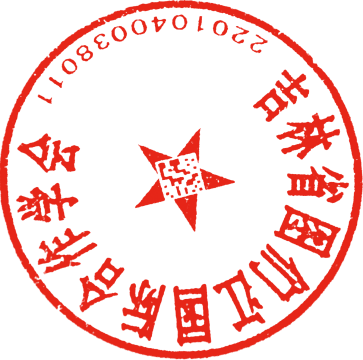 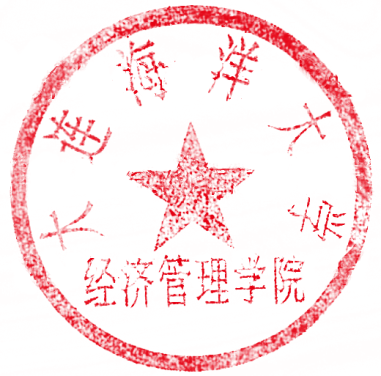 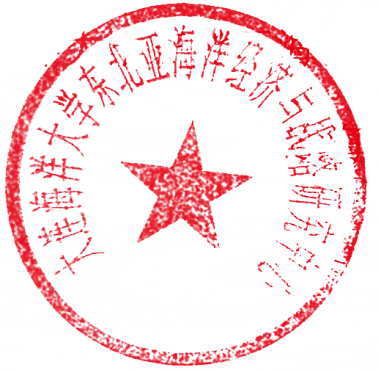 大连海洋大学东北亚海洋经济与战略研究中心大连海洋大学经济管理学院吉林省图们江国际合作学会2019年11月20日2019“冰上丝绸之路”论坛参会回执单位名称姓   名职 务性   别电 话/手 机电子信箱住宿预订双床标准间合住：是□  否□双床标准间单住：是□  否□单间：是□  否□论文提交是□  否□大会发言：是□  否□发言题目：